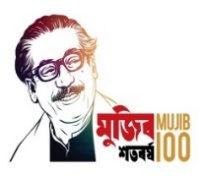 গণপ্রজাতন্ত্রী বাংলাদে সরকারসরকারী হাঁস মুরগি খামার--------¯§viK bs-																				ZvwiL t ..../....../2021 খ্রিষ্টাব্দ |......./........./............... Bs Zvwi‡Li Gwfqvb Bbd¬z‡qÄv mvwf©‡jÝ msµvšÍ cÖwZ‡e`b *cvwLi msL¨v Kjvg 2৪ D‡jøL K‡i, cvwLi bvg GLv‡b D‡jøL Kiæb)|mvaviY gšÍe¨ t 	¯^vÿi I mxjgnvcwiPvjKcÖvwYm¤ú` Awa`ßi,K…wlLvgvi moK, evsjv‡`k , XvKv|m`q AeMwZi Rb¨ Abywjwc t-1| cwiPvjK, বিভাগীয় প্রাণিসম্পদ দপ্তর, খুলনা বিভাগ, খুলনা| (ddlskhulna@gmail.com)2| সহকারী পরিচালক, সরকারী হাঁস মুরগি খামার, যশোর। (jessorepoultryfarm@gmail.com)৩। অফিস কপি।wet `ªt wi‡cvU©wU crdls2017@gmail.com G wbqwgZ cvVv‡bvi Rb¨ Aby‡iva Kiv n‡jv|ক্রমিক নংখামার/মালিকেরনামখামারের ঠিকানামোবাইল নংপরিদর্শিত খামারের সংখ্যাপরিদর্শিত খামারের সংখ্যাপরিদর্শিত হাট-বাজারেরসংখ্যাপরিদর্শিত গ্রামের সংখ্যাপরিদর্শিত খামারে পোল্ট্রির সংখ্যাপরিদর্শিত খামারে পোল্ট্রির সংখ্যাপরিদর্শিত খামারে পোল্ট্রির সংখ্যাপরিদর্শিত খামারে পোল্ট্রির সংখ্যাপরিদর্শিত খামারে পোল্ট্রির সংখ্যাপরিদর্শিত খামারে পোল্ট্রির সংখ্যাপরিদর্শিত খামারে পোল্ট্রির সংখ্যাপরিদর্শিত খামারে পোল্ট্রির সংখ্যাপরিদর্শিত খামারে পোল্ট্রির সংখ্যাপরিদর্শিত খামারে পোল্ট্রির সংখ্যাপরিদর্শিত খামারে পোল্ট্রির সংখ্যাপরিদর্শিত খামারে পোল্ট্রির সংখ্যাপরিদর্শিত খামারে পোল্ট্রির সংখ্যাপরিদর্শিত খামারে পোল্ট্রির সংখ্যাপরিদর্শিত খামারে পোল্ট্রির সংখ্যাপরিদর্শিত খামারে পোল্ট্রির সংখ্যাপরিদর্শিত খামারে পোল্ট্রির সংখ্যাপরিদর্শিত খামারে পোল্ট্রির সংখ্যানমুনা প্রেরণনমুনা প্রেরণমন্তব্যক্রমিক নংখামার/মালিকেরনামখামারের ঠিকানামোবাইল নংসরকারীবেসরকারীপরিদর্শিত হাট-বাজারেরসংখ্যাপরিদর্শিত গ্রামের সংখ্যাদেশীদেশীদেশীব্রয়লারব্রয়লারব্রয়লারলেয়ারলেয়ারলেয়ারসোনালীসোনালীসোনালীহাঁসহাঁসহাঁস* অন্যান্য* অন্যান্য* অন্যান্যনমুনা প্রেরণনমুনা প্রেরণমন্তব্যক্রমিক নংখামার/মালিকেরনামখামারের ঠিকানামোবাইল নংসরকারীবেসরকারীপরিদর্শিত হাট-বাজারেরসংখ্যাপরিদর্শিত গ্রামের সংখ্যাখামারে মোট মুরগির সংখ্যাআক্রান্তমৃতখামারে মোট মুরগির সংখ্যাআক্রান্তমৃতখামারে মোট মুরগির সংখ্যাআক্রান্তমৃতখামারে মোট মুরগির সংখ্যাআক্রান্তমৃতখামারে মোট হাঁসের সংখ্যাআক্রান্তমৃতখামারে মোট পাখির সংখ্যাআক্রান্তমৃতহ্যানামন্তব্য১২৩৪৫৬৭৮৯১০১১১২১৩১৪১৫১৬১৭১৮১৯২০২১২২২৩২৪২৫২৬২৭২৮২৯১√মোটমোটমোটমোটসর্বমোটসর্বমোটসর্বমোটসর্বমোট